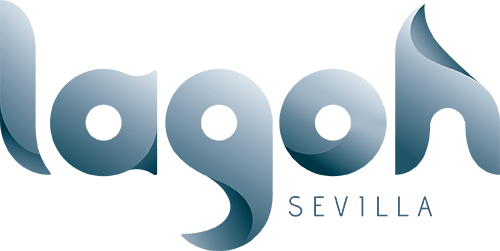 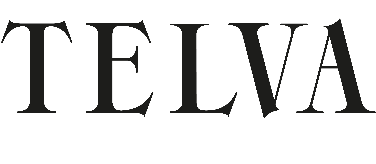 Se buscan 25 personas que quieran formarse en profesiones como editor de moda, community fashion manager o estilistaEl Centro Comercial Lagoh se convierte en un espacio de moda y formación con una alianza con la revista TelvaUn primer proyecto, pionero en España, en el que un Centro Comercial se convierte en plataforma de apoyo, formación y difusión de jóvenes talentos, al que se sumarán otras iniciativas de moda previstas en próximos meses.Sevilla, 13 de octubre de 2020.- El Complejo Comercial y de Ocio Lagoh, propiedad de Lar España Real Estate Socimi y gestionado por Grupo Lar a través de Gentalia, va a convertirse a partir de octubre en un espacio de moda y formación gracias a la alianza firmada con la revista Telva y su Escuela de Moda de Telva y Yo Dona. Así, entre todos aquellos que se inscriban en www.lagoh.es/masterclass-telva/ o a través de las RRSS del Centro Comercial, se sortearán 25 plazas para una MasterClass de Moda y Tendencias que se celebrará el próximo 16 de octubre y será impartida por Raquel Más, Fashion&Beauty PR de Unidad Editorial y Telva. Un gran premio: conviértete en editor de moda de Telva por un día y consigue una beca para formarte como coolhunter o personal shopperAl final de esa jornada formativa se realizará un Shopping Tour Virtual de la mano de Blanca Unzueta, una de las estilistas más reconocidas en España que ha trabajado en varias cabeceras de moda, que guiará a los participantes por el Centro de manera virtual con el objetivo de conocer y distinguir todo lo que ofrecen las diferentes tiendas de moda, accesorios o belleza, explicando tejidos, conceptos y tendencias. Para finalizar, los 25 participantes realizarán su #milookperfecto y aplicarán en un concurso cuyo premio es conocer la redacción de Telva y convertirse en editor de moda por un día haciendo una producción real con outfits escogidos por ellos. Además, recibirán una beca para formarse en un curso online impartido por la Escuela de Periodismo y Comunicación de Unidad Editorial en temas como coolhunting y análisis de tendencias o coaching de estilo y personal shopper. Entre todos los inscritos se sorteará otra plaza para esta formación especializada en moda. Por último, se premiará también el look más votado por el público en RRSS que recibirá una tarjeta regalo para utilizar en las tiendas del mismo.Siempre con seguridad:  Apuesta y compromiso por la prevención y seguridadEn todos los eventos formativos de moda se aplicarán las medidas de prevención y seguridad Covid implementados en el Centro Comercial Lagoh. Se trata de medidas específicas que abarcan de forma global todos los aspectos que garantizan el bienestar y la seguridad de los clientes de sus centros comerciales: control de accesos y aforos, vigilancia del mantenimiento de las distancias de seguridad interpersonal, desinfección e higienización de las distintas dependencias, dispensación de medios de protección e higiene a empleados y visitantes, intensificación del mantenimiento de las instalaciones críticas, como las de climatización y suministro de agua, y en general, la redefinición de todos los procesos y operaciones de los centros con los máximos criterios de salubridad y prevención de posibles contagios. Del mismo modo, se han definido e implementado detallados protocolos de comunicación y atención al público con el fin de que su visita se realice en un marco de seguridad y confianza satisfactoria. Sobre el Complejo Comercial y de Ocio Lagoh Lagoh Sevilla, el activo de Lar España gestionado por Grupo Lar a través de Gentalia, es el primer “Complejo Comercial y de Ocio Familiar”. Sus más de 70.000 m² acogen locales comerciales, actividades de ocio, restauración y terrazas de los principales operadores locales, nacionales e internacionales.Sobre Lar España y Grupo Lar:Lar España Real Estate fue la primera Socimi en cotizar en el Mercado Continuo. 5 años después se ha convertido en el líder español en Centros y Parques Comerciales, con activos por valor de 1.500 millones de euros y cerca de 600.000 metros cuadrados de GLA, a la que aplica una estrategia multicanal y de experiencia al cliente con unos altos estándares en materia social, medioambiental y de gobierno corporativo. Su fuerte balance y sus resultados operativos hacen de Lar España una oferta única para sus comerciantes, marcas y visitantes.Grupo Lar, con 50 años de actividad en el sector inmobiliario español, gestiona los activos de Lar España. Desde sus inicios, se ha encargado de la concepción, diseño y ejecución del proyecto Lagoh en todas sus fases de construcción y comercialización y posteriormente se encargará de su gestión.Sobre TELVA TELVA es la revista de alta gama de mayor difusión y lleva acompañando a las mujeres españolas desde hace más de cinco décadas. Con una selección de temas y unos reportajes cuidados al detalle, se ha convertido en el referente máximo de las nuevas tendencias en moda, belleza y estilo de vida. Contacto de comunicación: Pilar Mena / José Manuel Caro pmena@euromediagrupo.es; jcaro@euromediagrupo.es -  630133977 – 677732025